First Name of Application CV No 1646316Whatsapp Mobile: +971504753686 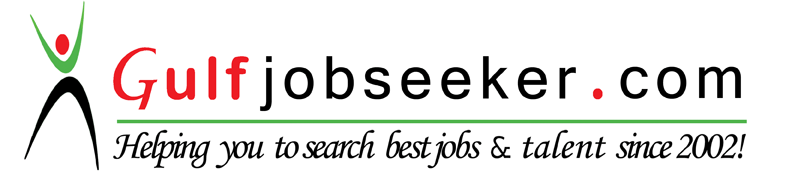 To get contact details of this candidate Purchase our CV Database Access on this link.http://www.gulfjobseeker.com/employer/services/buycvdatabase.phpCore Competencies:Supply Chain Processes, Procurement, Warehouse, Sub-contractor Prequalification, Contracts, Quality & Cost Control, Multi-Tasking, Sales ,Marketing and communications, Reporting and documentation.Education:M.B.AAl Khair University,                            2007-2008M.APunjab University,1997-1998Key Achievements:ABJ Traders -UAEMy team consistently maintained the highest percentage of quality standard on a floor of as well as achieved given target by 110%.Recognition for In charge of the month.Mobiserve -PKAchieved maximum target for BT customers. Certificate of Achievement for Successful Implementation of Oracle Financial.KWANG SANG -KRAchieved maximum target for BT customers. Professional Skills:Managing SalesExcellent Communication SkillsNegotiation skillsAble to work in pressure oriented/ challenging environmentPublic Relation Analytical ThinkingProblem Solving SkillsLanguages:English (Excellent)Urdu (Native)Other Distinctions:Scout Section” Unit Leader’s Certificate from Punjab Boy  Scouts AssociationMicrosoft Office Automation Course from Super Tech Institute of Computer Sciences.DiSC Profile:Careful, Focused on excellence, Result oriented and Collaborative,Professional ExperienceArish Bin Jang Traders-UAE - April 2014- PresentSales ExecutiveMarketing different Korean products like, Blankets etc. Selling used heavy machinery like; JCB & Tadano CranesProcuring, Marketing & selling Bed sheet, Head phones, Generators, Blankets, Mattress, Steel Bed and Leather Gloves etc.Maintaining company record ;PO, Delivery order and invoices  record  Controlling warehouse with material deliveryManaging Shipments clearance & TransportationPayments follow upMobiserve Pakistan Pvt Ltd Jul 2006 - Aug2013Procurement SpecialistFinal selection of material vendors through evaluating supplier quotation keeping in view end users demand.Procuring of materials and services on the best available terms (quality, price, lead time) in accordance with stated specifications, mainly. This includes preparing RFQ's, evaluation of offers, activating/organizing, negotiations, preparing documentation for PO/contract approval, follow-ups, facilitation and tracking.Arrangement and management for evaluation of both civil work and RF contractors in    concerned regions with help of Production Manager and TI Manager. Timely review of market rates for different materials in order to maintain competitive edge.  DGs overhauling, Site masters & Rental Genset nationwide.Procuring Generators new & used parts Purchasing of Tower, Monopoles, shelters, fence, main gates & all BTS site accessories.Maintaining of minimum stock level in coloration with planning and end-users.Purchasing of nationwide oils, batteries, and Gensets and RF parts. On Ground Picture for Execution Departments for Final Approval.DGs Refueling Proposals Analysis & Site Maintenance Proposals Analysis.Civil, Electrical Tools Proposal Analysis, Electrical & Mechanical Material Proposals.Procuring Civil construction material  for new Sites Interdepartmental Interaction & Collaboration.Coordination with warehouse regarding material delivery.Working on Oracle as a buyer.Responsible of Item coding on Oracle, Purchase Request to Purchase Order raising processes. Approved PO records maintain & Dealing Issues related to PO, s.Managing and administration of Transportation & Fuel related matters.Bargaining and price negotiation with Suppliers and Transporters.Fueling record maintenance for department i.e. Fuel sheets and Fuel Summaries.    Managing and arranging transportation for Mobiserve regions and sites (Heavy Vehicle).Junk material selling Nationwide.Material supplier payment follow up with FinanceSupplier Invoices issues coordination with Finance & supplierAll working through Supply Chain SystemOffice material purchasing (Furniture & stationary) etc.KWANGSANG Korean Textile Company, South KoreaDec 1999 – Feb 2006Technical Supervisor Getting samples approved coordination with production for timely delivery of shipment. Smart and stable track record in woven merchandising.Involved   in   sampling,   manufacturing,   costing,   sourcing,   vendor Management. To ensure timely delivery of desired quantities as per quality and design specifications 